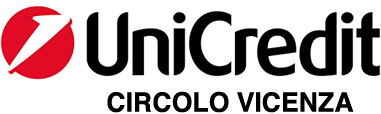 ______________________________________Contrà Lampertico, 16  - Vicenza   tel. 0444/506361 cell. 3385074151  circolovicenza@alice.it	               circolovicenza.unicredit.it   				SEZIONE di BELLUNO										     										Circolare n. 89ASPETTANDO IL NATALE…salutiamo San Nicolo’8/12/2022Quest’anno proponiamo ai soci ed alle loro famiglie uno spettacolo che divertirà grandi e piccini introducendoci al fantastico mondo della giocoleria grazie al creatore del gruppo teatrale   “ i 4elementi”che ci presenterà il suo magico intrattenimento dal titolo“ OLE’ “                          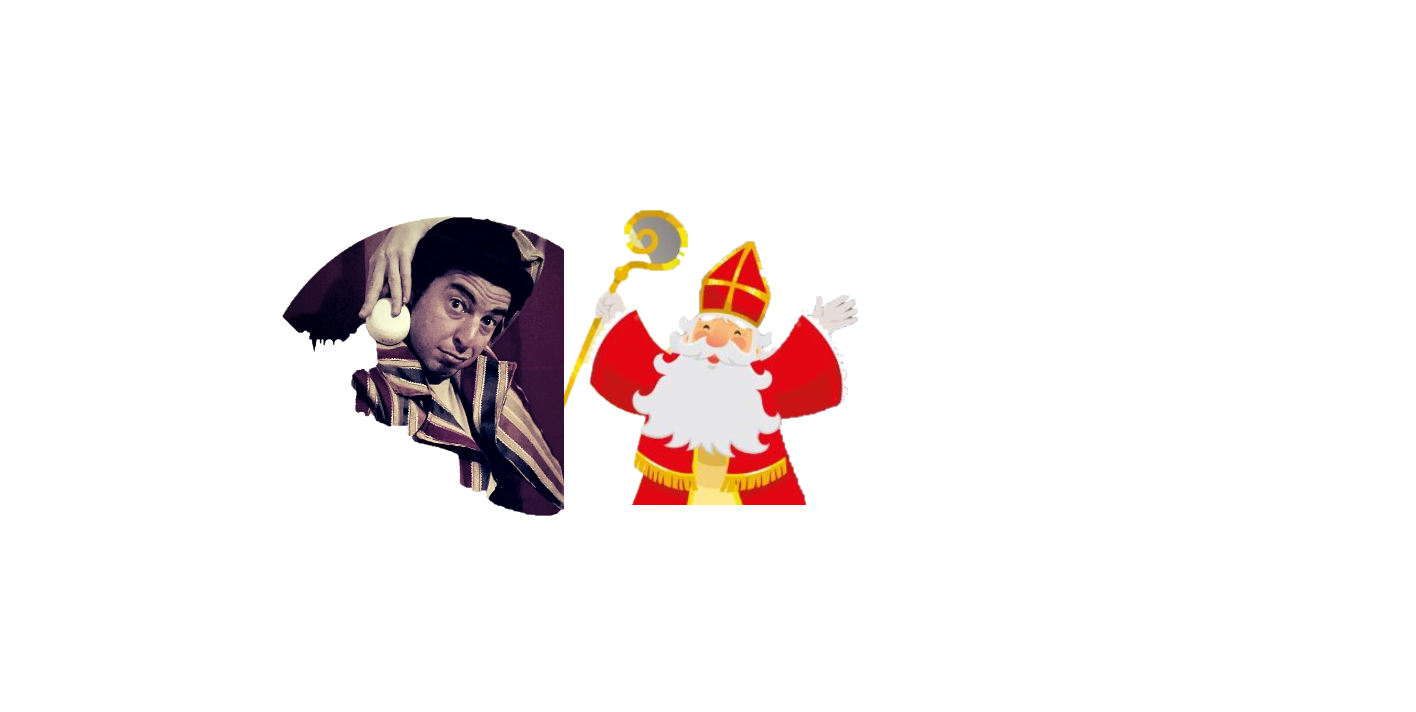 L'appuntamento è fissato per il prossimo 08 dicembre a Castion – Belluno - ore 9,45presso il Cinema Teatro San Gaetano - scuola materna in Pian delle feste – Castion.Al termine dello spettacolo tutti i ragazzi e ragazze, con età da zero a 11 anni, riceveranno un piccolo ricordo della mattinata trascorsa insieme consegnato personalmente da San Nicolò.E quest’anno, ai nuovi nati nel 2022, verrà consegnata la litografia disegnata dal Pittore Vico Calabrò.Seguirà brindisi augurale.ISCRIZIONI ENTRO IL 2 DICEMBRE con e-mail a:monica.circolo.belluno@mail.com  e  circolovicenza@alice.itVI ASPETTIAMO NUMEROSI!!!Referenti: Ceccato Monica cell. 328 4119037 – Moretti Monica cell.  334    8416513Belluno, 10/11/2022									Il CircoloSan Nicolò – Belluno 8/12/22IL SOTTOSCRITTO ……………………………………………………………………..		ISCRIVE ALLA FESTA:cognome e nome …………………………………………………………………………		nato/a il ……………………………………cognome e nome …………………………………………………………………………		nato/a il ……………………………………cognome e nome …………………………………………………………………………		nato/a il ……………………………………cognome e nome …………………………………………………………………………		nato/a il ……………………………………telef………………………………………….      			e-mail ……………………………………………………………..data …………………………………   					firma………………………………………………...PRIVACY: Avendo preso atto dell’informativa fornitami da UniCredit Circolo Vicenza sui contenuti, diritti e doveri sanciti dal Regolamento Europeo (UE / 2016/679) in tema di protezione dati, informativa comunque sempre consultabile sul sito del Circolo stesso (unicreditcircolovicenza.it) consento a UniCredit Circolo Vicenza di trattare i miei dati per l’organizzazione ed erogazione dei servizi richiesti in questa circolare.                                                                                                                                                          Firma …………………………………………RESPONSABILITA’: Il partecipante è consapevole che la sua partecipazione (e quella dei propri familiari) alle manifestazioni del Circolo Vicenza o ad attività patrocinate dal Circolo, avviene a suo rischio e pericolo e sotto la propria responsabilità. È consapevole altresì di sollevare il Circolo Vicenza, l’organizzazione, i suoi rappresentanti ed aiutanti, le autorità e le altre persone collegate con l’organizzazione delle manifestazioni, da ogni e qualsiasi responsabilità per danni e inconvenienti che a lui derivassero o derivassero a terzi, o a cose di terzi, per effetto della sua partecipazione alle attività istituzionali, rinunciando a priori a qualsiasi rivalsa e ad ogni ricorso ad autorità non considerate dalle vigenti norme.                                                                                                                                                    Firma …………………………………………LIBERATORIA/AUTORIZZAZIONE PER LA PUBBLICAZIONE DI FOTO: A titolo gratuito, senza limiti di tempo, anche ai sensi degli artt. 10 e 320 cod.civ. e degli artt. 96 e 97legge 22.4.1941, n. 633, Legge sul diritto d’autore, alla pubblicazione delle proprie immagini sul sito internet di UniCredit Circolo Vicenza,  nonché  autorizza  la  conservazione  delle  foto  e  dei  video  stessi  negli archivi  informatici  di UniCredit Circolo Vicenza  e  prende  atto  che  la finalità  di  tali  pubblicazioni  sono meramente  di carattere informativo ed eventualmente promozionale.									      Firma …………………………………………